  ?АРАР								РЕШЕНИЕ  20 декабрь 2019 й.                                                        20 декабря 2019 г.№ 23О бюджете сельского поселения Кургатовский сельсоветмуниципального района Мечетлинский район Республики Башкортостан   на 2020 год и на плановый период 2021 и 2022 годов          Совет сельского поселения Кургатовский сельсовет муниципального района Мечетлинский район Республики Башкортостан решил:       1. Утвердить основные характеристики бюджета сельского  поселения Кургатовский сельсовет муниципального района Мечетлинский район Республики Башкортостан на 2020 год:             общий объем  доходов бюджета сельского  поселения Кургатовский сельсовет муниципального района Мечетлинский район Республики Башкортостан в сумме  2446,5 тысяч рублей;                общий объем  расходов бюджета сельского  поселения Кургатовский  сельсовет муниципального района Мечетлинский район Республики Башкортостан в сумме  2446,5 тысяч рублей;            дефицит бюджета сельского поселения Кургатовский  сельсовет муниципального района Мечетлинский район в сумме 0 тыс.рублей.           1.1 Утвердить основные характеристики бюджета сельского  поселения Кургатовский сельсовет муниципального района Мечетлинский район Республики Башкортостан на плановый период 2021 и 2022 годов:             общий объем  доходов бюджета сельского  поселения Кургатовский сельсовет муниципального района Мечетлинский район Республики Башкортостан на 2021 год в сумме  2260,2 тысяч рублей,  и на 2022 год 2263,1 тысяч рублей;                общий объем  расходов бюджета сельского  поселения Кургатовский  сельсовет муниципального района Мечетлинский район Республики Башкортостан на 2021 год  в сумме  2260,2 тыс. рублей, в том числе условно утвержденные расходы в сумме 41,7 тысяч  рублей и на 2022 год в сумме 2263,1  тысяч рублей, в том числе условно утвержденные расходы в сумме  83,5 тысяч рублей;            дефицит бюджета сельского поселения Кургатовский  сельсовет муниципального района Мечетлинский район в сумме 0 тыс. рублей.          2 .  Установить, что при зачислении в бюджет сельского поселения Кургатовский сельсовет муниципального района Мечетлинский район Республики Башкортостан безвозмездных поступлений в виде добровольных взносов (пожертвований) юридических  и физических лиц для казенного учреждения, находящегося в ведении соответствующего главного распорядителя средств бюджета, на сумму указанных поступлений увеличиваются бюджетные ассигнования соответствующему главному распорядителю средств бюджета для последующего доведения в установленном порядке до указанного казенного учреждения лимитов бюджетных обязательств для осуществления расходов, соответствующих целям, на достижение которых предоставлены добровольные взносы (пожертвования).         3. Утвердить  перечень  главных администраторов доходов бюджета сельского  поселения Кургатовский сельсовет муниципального района Мечетлинский  район Республики Башкортостан  и закрепить за ними основные источники доходов бюджета сельского  поселения Кургатовский сельсовет муниципального района Мечетлинский  район Республики Башкортостан  согласно приложению № 1 к настоящему Решению.            4. Утвердить  перечень  главных администраторов источников  финансирования дефицита бюджета сельского  поселения Кургатовский сельсовет муниципального района Мечетлинский  район Республики Башкортостан и закрепить за ними основные источники финансирования дефицита бюджета сельского  поселения Кургатовский сельсовет муниципального района Мечетлинский район Республики Башкортостан согласно приложению № 2  к настоящему Решению.          5. Установить поступление доходов в бюджет сельского поселения Кургатовский сельсовет муниципального района Мечетлинский район Республики Башкортостан:         - на 2020 год согласно приложению № 3 к настоящему решению;         - на плановый период 2021 и 2022 годов согласно приложения № 4 к настоящему Решению.                5.1. Установить размер субвенции, выделяемой бюджету сельского  поселения Кургатовский сельсовет муниципального района Мечетлинский  район Республики Башкортостан из бюджета муниципального района Мечетлинский район Республики Башкортостан на финансовое обеспечение исполнения администрацией сельского  поселения Кургатовский сельсовет муниципального района Мечетлинский  район Республики Башкортостан отдельных государственных полномочий Российской Федерации  в 2020 году и в плановом периоде  2021 и 2022 годов:         1) субвенции бюджетам поселений на осуществление первичного воинского учета на территориях, где отсутствуют военные комиссариаты в 2020 году  в сумме 90,0 тысяч рублей;         2) субвенции бюджетам поселений на осуществление первичного воинского учета на территориях, где отсутствуют военные комиссариаты в 2021 году  в сумме 90,3 тысяч рублей;         3) субвенции бюджетам поселений на осуществление первичного воинского учета на территориях, где отсутствуют военные комиссариаты в 2022 году  в сумме 93,2 тысяч рублей.        5.2. Установить дотацию бюджету сельского поселения Кургатовский  сельсовет муниципального района Мечетлинский район Республики Башкортостан на выравнивание бюджетной обеспеченности из бюджета муниципального района Мечетлинский район Республики Башкортостан на 2020 год  в сумме 459,4 тысяч  рублей, на 2021 год в сумме 455,9 тысяч рублей, на 2022 год в сумме 449,1 тысяч рублей.        5.3. Установить дотацию бюджету сельского поселения Кургатовский   сельсовет муниципального района Мечетлинский район Республики Башкортостан на  поддержку мер по обеспечению сбалансированности бюджета из бюджета муниципального района Мечетлинский район Республики Башкортостан на 2020 год  в сумме 935,1 тысяч  рублей, на 2021 год в сумме 943,0 тысяч рублей, на 2022 год в сумме 943,8 рублей.        5.4. Установить размер иных межбюджетных трансфертов на финансирование мероприятий по благоустройству территорий населенных пунктов, коммунальному хозяйству, обеспечению мер пожарной безопасности, осуществлению дорожной деятельности и охране окружающей среды в границах сельского поселения Кургатовский сельсовет муниципального района Мечетлинский район Республики Башкортостан на 2020 год в сумме 700,0 тысяч рублей, на 2021 год в сумме 500,0  тысяч рублей, на 2022год в сумме 500,0 тысяч рублей.         6. Утвердить в пределах общего объема расходов бюджета, установленного статьей 1 настоящего решения, распределение расходов бюджетных ассигнований сельского поселения Кургатовский сельсовет муниципального района Мечетлинский район Республики Башкортостан:  1) по разделам, подразделам, целевым статьям (муниципальным программам и непрограммным направлениям деятельности), группам видов расходов бюджетов:- на 2020 год  согласно приложению № 5 к настоящему Решению;- на плановый период 2021 и 2022  годов согласно приложению №  6 к настоящему Решению;2) по целевым статьям (муниципальным программам и непрограммным направлениям деятельности), группам видов расходов классификации расходов бюджетов:- на 2020 год  согласно приложению № 9 к настоящему Решению;- на плановый период 2021 и 2022  годов согласно приложению № 10 к настоящему Решению.          6.1.Утвердить общий объем бюджетных ассигнований на исполнение публичных нормативных обязательств на 2020 год в сумме 0 рублей, на 2021 год в сумме 0 рублей, на 2022 год в сумме 0 рублей.          7. Утвердить ведомственную структуру расходов бюджета сельского  поселения Кургатовский сельсовет муниципального района Мечетлинский район Республики Башкортостан:          -на 2020 год согласно приложению № 7 к настоящему Решению;- на плановый период 2021 и 2022 годов согласно приложению №  8 к настоящему Решению.          8. Установить, что субсидии в 2020 году из бюджета сельского  поселения Кургатовский сельсовет муниципального района Мечетлинский район Республики Башкортостан предоставляются главными распорядителями средств бюджета сельского  поселения Кургатовский сельсовет муниципального района Мечетлинский район Республики Башкортостан:       1) юридическим лицам (за исключением субсидий государственным (муниципальным) учреждениям), индивидуальным предпринимателям, физическим лицам-производителям товаров, работ и услуг на безвозмездной и безвозвратной основе в целях возмещения затрат или недополученных доходов в связи с производством (реализацией) товаров, выполнения работ, оказания услуг в пределах предусмотренных им ассигнований по соответствующим кодам бюджетной классификации;      2) муниципальным бюджетным и  автономным учреждениям сельского  поселения Кургатовский сельсовет муниципального района Мечетлинский район Республики Башкортостан: на возмещение нормативных затрат, связанных с оказание ими в соответствии с муниципальным заданием сельского  поселения Кургатовский сельсовет муниципального района Мечетлинский район Республики Башкортостан муниципальных услуг (выполнением работ) и нормативных затрат на содержание муниципального имущества; на иные цели.       Субсидии производителям товаров, работ и услуг, указанные в пункте 1 настоящего пункта предоставляются:субъектам малого и среднего предпринимательства и организациям инфраструктуры, реализующим проекты по вопросам поддержки и развития субъектов малого и среднего предпринимательства на территории сельского поселения Кургатовский сельсовет муниципального района Мечетлинский район  Республики Башкортостан;общественным объединениям, реализующим общественно- полезные (значимые) программы (мероприятия) в сфере культуры и искусства, социальной защиты населения.      Субсидии в случаях, предусмотренных в подпункте 1 пункта 8, предоставляются соответствующими главными распорядителями средств бюджета сельского поселения в соответствии  с муниципальными нормативно- правовыми актами администрации сельского поселения Кургатовский  сельсовет муниципального района Мечетлинский район Республики Башкортостан, определяющими категории (или) критерии отбора получателей субсидий, цели, условия и порядок предоставления субсидий, а также порядок возврата субсидий в случае нарушения условий, установленных при их предоставлении.     Субсидии предусмотренные в подпункте 2 пункта 8 для автономных учреждений, учитываются на лицевых счетах, открытых муниципальным автономным учреждениям сельского поселения Кургатовский сельсовет муниципального района Мечетлинский район Республики Башкортостан в Администрации сельского поселения Кургатовский сельсовет муниципального района Мечетлинский район Республики Башкортостан.          9. Администрация сельского  поселения Кургатовский сельсовет муниципального района Мечетлинский район Республики Башкортостан не вправе принимать решения, приводящие к увеличению  в 2020 году и в плановом  периоде 2021 - 2022 годах численности муниципальных служащих и работников организаций бюджетной сферы.          10. Внесение изменений в сводную бюджетную роспись бюджета сельского  поселения Кургатовский сельсовет муниципального района Мечетлинский район Республики Башкортостан осуществляет Совет сельского поселения Кургатовский сельсовет муниципального района Мечетлинский район Республики Башкортостан в соответствии с бюджетным законодательством.       11. Утвердить объем межбюджетных трансфертов на 2020 год, предоставляемых из бюджета сельского поселения Кургатовский сельсовет муниципального района Мечетлинский район республики Башкортостан, в связи с передачей  полномочий в части выплаты доплат к государственной пенсии за выслугу лет на муниципальной службе сельского поселения бюджету муниципального  района Мечетлинский район Республики Башкортостан в сумме 56,7 тысяч рублей, в 2021 году 56,7 тысяч рублей и 2022году 56,7 тысяч рублей.        12. Установить, что остатки средств бюджета сельского поселения Кургатовский сельсовет муниципального района Мечетлинский район Республики Башкортостан на 1 января 2020 года направляются администрацией сельского поселения Кургатовский сельсовет муниципального района Мечетлинский район Республики Башкортостан на покрытие временных кассовых разрывов, возникающих в ходе исполнения местного бюджета не более одной двенадцатой общего объема расходов бюджета сельского поселения Кургатовский сельсовет муниципального района Мечетлинский район Республики Башкортостан.          13. Установить, что средства, поступающие на лицевые счета бюджетных учреждений, финансируемых из бюджета сельского поселения Кургатовский   сельсовет муниципального  района Мечетлинский район Республики Башкортостан, в погашение дебиторской задолженности прошлых лет, подлежат обязательному перечислению получателями бюджетных средств в полном объеме в доходы бюджета   сельского поселения Кургатовский  сельсовет муниципального района Мечетлинский район Республики Башкортостан.           14. Совету сельского поселения  и ревизионной комиссии Совета сельского поселения Кургатовский сельсовет муниципального района Мечетлинский район Республики Башкортостан установить контроль за исполнением бюджета сельского поселения Кургатовский сельсовет муниципального района Мечетлинский район Республики Башкортостан в 2020 году и в плановом периоде 2021-2022 годах.          15.  Данное решение вступает в силу с 1 января 2020 года и подлежит обнародованию в установленном  порядке. Глава сельского поселения                                                          И.Р. Мавликаев  д.Кургатово         БАШКОРТОСТАН РЕСПУБЛИКАҺЫМӘСЕТЛЕ РАЙОНЫ МУНИЦИПАЛЬ РАЙОНЫНЫӉКОРГАТ АУЫЛ СОВЕТЫ АУЫЛ БИЛӘМӘҺЕ СОВЕТЫ452562 Қорғат ауылы, Ленин урамы, 98Тел. 2-84-48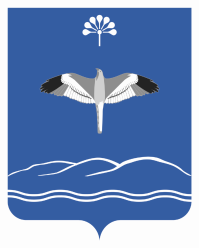 РЕСПУБЛИКА БАШКОРТОСТАНСОВЕТСЕЛЬСКОГО ПОСЕЛЕНИЯКУРГАТОВСКИЙ СЕЛЬСОВЕТМУНИЦИПАЛЬНОГО РАЙОНАМЕЧЕТЛИНСКИЙ РАЙОН452562 д. Кургатово, ул. Ленина, 98Тел. 2-84-48